陕 西 铁 路 工 程 职 业 技 术 学 院2023届 建 设 工 程 监 理 专 业毕业设计任 务 书指 导 书班    级：                  姓    名：                  学    号：                  指导老师：                  工程管理与物流学院2022年6月22日 毕业设计任务书指导书为贯彻教育部《高等职业学校专业教学标准（试行）》有关精神，结合我院《毕业设计（论文）管理办法》陕铁院[2013]103号文件精神和工程监理专业人才培养方案和教学计划的要求，培养工程监理行业技术技能型人才，特制定本专业毕业设计和岗位实习任务书。一、毕业设计选题及内容要求：（一）毕业设计的选题应结合实际，满足实用性、综合性的要求。毕业设计题目建议为“**工程监理实施方案”。（二）应该立足于项目监理机构，注意区分施工组织设计；设计的深度应该符合监理规划的指导性要求，注意区分监理实施细则；内容应该全面，包括施工监理的“四控、两管、一协调”所有范围；监理规划的编制依据应符合现行的国家法律、规范及施工验收评定标准。（三）现场资料应收集所在岗位或所在项目的资料，要求图文并茂，最后加上参考文献、附录、毕业设计体会等（具体格式见附件1）。（四）进度安排（见下表）二、毕业设计（论文）的结构及要求（一）封面 按照学校统一的格式，以蓝色硬A4纸打印。论文题目一般不超过25个字，要简练准确，可分二行书写。毕业设计封二与封面格式及文字相同，使用A4普通纸打印。（二）成绩评定表由毕业设计（论文）指导教师评定。（三）中文摘要 中文摘要在前，空一行写摘要正文，字数应在300字左右。摘要正文之下空一行写“关键词”，其后为关键词，一般3至5个。 （四）目录 按三级标题编写，要求层次清晰，且要与正文标题一致，主要包括绪论、正文主要层次标题、结论、致谢、参考文献、附录等。  （五）正文  正文包括绪论、主体、结论。正文要标明章节，图表和公式要按章编号，公式应另起一行书写，并按章编号。  1.绪论：简要说明工作的目的、意义、范围、研究设想、方法、选题依据等，应当言简意赅，不要与摘要雷同。    2.主体：主体是设计的核心部份，毕业设计字数一般在10000-20000字为宜，不能超过30000，包括：毕业设计方案的论证，设计方法手段与结果，仪器设备，原始材料，计算方法，数据处理，毕业设计说明与依据，加工整理和图表，形成论点和导出的结论等。 3.结论：毕业设计的结论应当准确、完整、明确精炼。但也可在结论或讨论中提出建议、设想和尚待解决问题等。     （五）致谢该部分要简单地表述作者在结束毕业设计后的一些收获和感想，并向在毕业设计过程中给予自己指导和帮助的老师表示感谢。 （六）参考文献   必须是学生本人真正阅读过的图书类文献或近期发表的杂志类文献，且要与论文工作直接相关。参考文献要按照引用的顺序列出。文献是期刊时，书写格式为：作者、文章题目、期刊名、年份、卷号、期数、引用内容所在页码；文献是图书时，书写格式为：作者、书名、出版单位、年月、论文在刊物中页码。（七）附录（可选）   附录部分主要包括程序清单、框图、结构图、流程图、零件图和装配图等。 三、毕业设计（论文）的书写规范与打印要求 （一）论文书写  毕业设计（论文）要求统一使用Microsoft Word软件进行文字处理，统一采用A4页面（210×297㎜），双面打印。其中页边距（上）25 mm，页边距（下）25 mm，页边距（左）30 mm，页边距（右）25 mm、页眉15㎜、页脚15㎜。字间距为标准，行间距为固定值22磅。页眉内容统一为“陕西铁路工程职业技术学院毕业设计”，采用宋体五号字居中排写。页码在下边线下居中放置，Times New Roman小五号字体。摘要、关键词、目录等文前部分的页码用（Ⅰ、Ⅱ ……）编排，正文及以后的页码用阿拉伯数字（1、2 ……）编排。字体和字号要求：第一层次（章）题序和标题用三号黑体字，题序和标题之间空2空格，不加标点，下同。第二层次（节）题序和标题用四号黑体字。第三层次（条）题序和标题用小四号黑体字。正文：小四号宋体。 页码：小五号宋体。  数字和字母：Times New Roman。（二）摘要 “摘要”字样（三号黑体），字间空两字符，“摘要”二字下空一行打印摘要正文（小四号宋体）。摘要正文后下空一行打印“关键词”三字（小四号黑体），其后为关键词（小四号宋体），关键词一般为3～5个，每一关键词之间用分号“；”隔开，最后一个关键词后不打标点符号。  （三）目录 目录应含正文章节题目、致谢、参考文献、附录等。目录题头用三号黑体字居中排写，字间空1格，隔行书写目录内容。 三级标题按（ 第*章，1.1，1.1.1）的格式编写，目录中各章题序的阿拉伯数字用Times New Roman体，第一级标题用小四号黑体，其余用小四号宋体，行距为1.5倍。 （四）论文正文 （1）章节及各章标题  论文正文分章节撰写, 每章应另起一页。每章标题以三号黑体居中打印，段前段后为0.5行，章下为节，以四号黑体左起打印，段前段后为0.5行，换行后以小四号宋体打印正文。节下为小节，段前段后为0.5行，以小四号黑体左起打印，换行后以小四号宋体打印正文。  各章标题要突出重点、简明扼要。字数一般在15字以内, 不得使用标点符号。标题中尽量不采用英文缩写词，对必须采用者，应使用本行业的通用缩写词。  （2 ）层次  层次以少为宜，根据实际需要选择。正文层次的编排和代号要求统一，层次为章、节（如“1.1”）、条（如“1.1.1”）。 （五）参考文献 “参考文献”字样（三号黑体），“参考文献”下空一行。摘要论文正文中须标识参考文献编号，按出现顺序用小四号字体标识，置于所引内容最末句的右上角（上标）。文献编号用阿拉伯数字置于方括号“[ ]”中，如：×××××[1]；×××××[4,5]；×××××[6～8]。当提及的参考文献为文中直接说明时，其序号应该与正文排齐，如“由文献[8，10～14]可知”。  参考文献题头用黑体四号字居中排写。其后空一行排写文献条目。 参考文献书写格式应符合GB7714－87《文后参考文献著录规则》。按论文引用顺序编排，文献编号顶格书写，加括号“[ ]”，其后空一格写作者名等内容。文字换行时与作者名第一个字对齐。常用参考文献编写规定如下：著作图书类文献—[序号]作者．书名．版次．出版者，出版年：引用部分起止页；学术刊物类文献—[序号]作者．文章名．学术刊物名．年，卷（期）：引用部分起止页；学术会议类文献—[序号]作者．文章名．编者名．会议名称，会议地址，年份．出版地，出版者，出版年：引用部分起止页；学位论文类文献—[序号]学生姓名．学位论文题目．学校及学位论文级别．答辩年份：引用部分起止页；其中：文献作者为多人时，一般只列出3名作者，不同作者姓名间用逗号相隔。毕业设计参考文献不得少于5个。（六）公式 原则上居中书写。公式末不加标点。公式序号按章编排，并在公式后靠页面右边线标注，如第1章第一个公式序号为“（1.1）”格式见下例：  F=ma                                       1.1文中引用公式时，一般用“见式（1.1）”或“由公式（1.1）”。公式中第一次出现的物理量应给予注释，注释的转行应与破折号“----”后第一个字对齐，格式见下例：  式中 fM----试样断裂前的最大扭矩（N·m）；（七）插表  外边框为粗实线（1磅），中间为细实线（0.75磅）。表序按章编排，如第1章第一个插表序号为“表1.1”等。表序与表名之间空一格，表名不允许使用标点符号。表序与表名置于表上，居中排写，采用黑体五号字。表内文字说明用五号宋体。全表如用同一单位，将单位符号移到表头右上角，加圆括号。表中数据应正确无误，书写清楚。数字空缺的格内加“—”字线（占2个数字宽度）。（八）插图  插图应符合国家标准及专业标准，与文字紧密配合，文图相符，技术内容正确。1.图题及图中说明图题由图号和图名组成。图号按章编排，如第1章第一图图号为“图1.1”等，图名在图号之后空一格排写，图题用五号黑体字。图题置于图下，图注或其他说明时应置于图与图题之间。2.插图编排插图与其图题为一个整体，不得拆开排写于两页。插图应编排在正文提及之后，插图处的该页空白不够时，则可将其后文字部分提前排写，将图移到次页最前面。四、论文装订顺序  论文装订方式统一规定为左装订,装订顺序为：1.封面（见附件）2.诚信承诺（见附件）3.成绩评定表（见附件）4.中文摘要、关键词5.目录 6.论文正文 7.致谢 8.参考文献 9.附录 （可选）10.封底五、岗位实习指导教师安排表建设工程监理专业2023届毕业生岗位实习指导教师安排表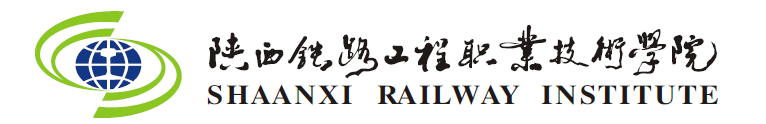 毕业设计（论文）题目：****工程监理实施方案学    院：    工程管理与物流学院     专    业：     建设工程监理          姓    名：                           学    号：                           指导教师：                           完成时间：                           附件1-3：陕西铁路工程职业技术学院毕业设计（论文）总成绩评定表注：1.根据专业具体实际情况，如未安排答辩环节，答辩评分及答辩小组评语可不填写。附件1-4：（毕业设计目录参考格式范本）目录一、绪论	11.1  ××××××	11.2   ××××××	21.2.1  xxx	21.2.2  xxx	51.3   ××××××	81.3.1  xxx	91.3.2  xxx	101.4   ××××××	151.4.1  xxx	201.4.2  xxx	211.4.3  xxx	231.4.4  xxx	301.4.5  xxx	32二、编制依据	33三、××××××	353.1   ××××××	353.2   ××××××	36四、××××××	374.1   ××××××	384.1.1  xxx	384.1.2  xxx	404.1.3  xxx	424.1.4  xxx	444.1.5  xxx	454.1.6  xxx	454.1.7  xxx	464.2   ××××××	474.2.1  xxx	474.2.2  xxx	484.2.3  xxx	49五、结论及建议	50致谢	51参考文献	52附录	53摘  要×××××××××××××××××××××××××××××。××××××××××××××××××××××××××，××××××××××××××××××××××××××××××××××××××××××××××××××××, ××××××××××××××××××××××××××。×××××××××××××××××××××××××××××。××××××××××××××××××××××××××，××××××××××××××××××××××××××××××××××××××××××××××××××××, ×××××××××××××××××××××××××××××××××××××××××××××××××××××××。××××××××××××××××××××××××××，××××××××××××××××××××××××××××××××××××××××××××××××××××, ××××××××××××××××××××××××××。关键字：×××；××××××；××××××第1章  绪论1.1×××××××××××××××××××××××××××××××××××××××，×××××××××××××××××××××××。×××××××××××××××××××××××××××××××。1.2  ×××××××××××××××××××××××××××××××，×××××××××××××××××××××××。×××××××××××××××××××××××××××××××，××××××××××××。1.2.1  ×××××××××××××××××××××××××××××××××，×××××××××××××××××××××××。×××××××××××××××××××××××××××××××，××××××××××××××××××××××××××××××××××××××××××××××××××××××，×××××××××××××××××××××××。第2章  ××××2.1  ×××××××	×××××××××××××××××××××××，×××××××××××××××××××××××。×××××××××××××××××××××××××××××××，××××××××××××××××。2.2  ××××××××××××××××××××××××××××××，×××××××××××××××××××××××。×××××××××××××××××××××××××××××××，××××××××××××××。2.2.1  ×××××××××××××××××××××××××××××，×××××××××××××××××××××××。×××××××××××××××××××××××××××××××。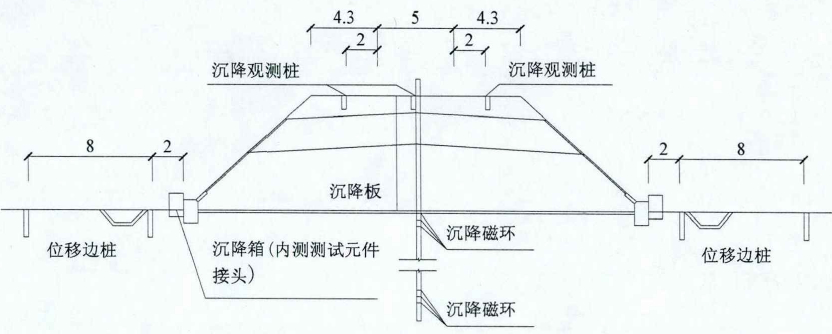 图2.1观测断面布置图×××××××××××××××××××××××××××××××，×××××××××××××××××××××。………………2.2.2×××××××××××××××××××××××××××××××××，×××××××××××××××××××××××。××××××××××××××××××××。表2.1××××××××××××××××××××××××××××××××××××××，×××××××××××××××[1]×××××××××××××××××××××××××××××××××××××××，×××××××××××××××××××××××。2.3 ××××××××××××××××××××××××××××××××××××××，××××××××××××××××××××××××××××××××××××××××××××××××××××××，×××××××××××××××××××××××。F=ma                                    2.1………………………………………………第5章  结论与建议×××××××××××××××××××××，×××××××××××××××××××××××××××××××××，×××××××××××××××××××××××××××××××××××××××××××××××。×××××××××××××××××××××××××××××××××，×××××××××××××××××××××××××××××，××××××××××××××××××××××××××××××××××××××××××××××××。×××××××××××××××××××××××××××××××××，×××××××××××××××××××××××××××××，××××××××××××××××××××××××××××××××××××××××××××××××。×××××××××××××××××××××，×××××××××××××××××××××××××××××××××，×××××××××××××××××××××××××××××××××××××××××××××××。致 谢我的毕业论文是在韦xx老师的精心指导和大力支持下完成的，×××××××××××××××××××××，×××××××××××××××××××××××××××××××××，×××××××××××××××××××××××××××××××××××××××××××××××。感谢陕西铁路工程职业技术学院xxxx的老师对我专业思维及专业技能的培养，×××××××××××××××××××××，×××××××××××××××××××××××××××××××××，×××××××××××××××××××××××××××××××××××××××××××××××。感谢班主任xxx老师，×××××××××××××××××××××，×××××××××××××××××××××××××××××××××，×××××××××××××××××××××××××××××××××××××××××××××××。感谢×年来一起学习、生活的同学们，×××××××××××××××××××××××××××××××××××××××××××××××。参考文献[1] 徐玉萍. 高速铁路建设促进区域经济发展问题研究m. 江西社会科学,2011,12:62—66[2] 付宏渊. 高速公路路基沉降预测及施工控制[M]. 人民交通出版社,2007:1—2[3] 曾国熙. 沙井地基沉陷分析[J]. 浙江大学学报,1959,(3):34—42[4] 尼契波洛维奇. 水工建筑物的实际沉降观测结果「A]. 第四届国际土力学及基础工程会议论文集[C].地质出版社,1957[5] 邓聚龙. 灰色系统理论教程[M]. 华中理工大学出版社,1990:5—8[6] 陈善雄,王星运等. 路基沉降预测的三点修正指数曲线法[J].岩土力学,2011,32(11):3355－3360[7]罗浩,马建林等. 沉降曲线预测方法一变形过程指数[j]. 岩土力学,2009,30(2):374—376[8] 高燕西,莫志兵,魏金胜. 指数曲线法在软土地基沉降预测中的优化与应用[J]. 交通科学与工程,2011,27(2):1—5[9] 杨涛,李国维,杨伟清. 基于双曲线法的分级填筑路堤沉降预测[J]. 岩土力学,2004,25(10):1551—1555[10] 王星运,陈善雄等. 曲线拟合法对路基小变形情形适用性研[j]. 岩土力学,2009,30(9):2763—2770附 录1. ××××××××××××××××××××××，×××××××××××××××××××××××××××××××。2. ××××××××××××××××××××××，×××××××××××××××××××××××××××××××。（1） ××××××××××××××××××××××，×××××××××××××××××××××××××××××××。………………………………………………项目内   容时   间准备工作指导教师安排；校内指导教师建立岗位实习QQ群；分发岗位实习任务指导书，学生开始收集资料，主动联系校内指导教师，将个人实习信息以邮件形式发给校内指导教师。实习信息包括：姓名、学号、岗位实习单位、项目名称、项目地点、实习开始时间及结束时间、实习岗位、项目办公电话、学生手机号码、QQ号码。2022年6月至8月毕业设计资料毕业设计或现场资料电子版第一次预审发至指导教师邮箱（打包成一个压缩文件，文件夹写明学号+姓名）2022年12月25日毕业设计资料毕业设计或现场资料电子版修改后第二次预审发至同上邮箱（打包成一个压缩文件，文件夹写明学号+姓名）2022年12月31日毕业设计资料毕业设计或现场资料电子版终稿发至同上邮箱（打包成一个压缩文件，文件夹写明学号+姓名）2023年1月8日毕业设计资料将毕业设计资料按照装订要求，纸质版全部装订好，并附上统一蓝色封面，上交指导教师（可邮寄：邮编714000，陕西铁路工程职业技术学院工程管理与物流学院安全教研室  xxx老师）2023年01月10日之前姓名指导教师姓名指导教师代宇常瑶13759654229963902153@qq.com谢忠原常瑶13759654229963902153@qq.com邓文龙常瑶13759654229963902153@qq.com辛龙常瑶13759654229963902153@qq.com杜思怡常瑶13759654229963902153@qq.com邢凡常瑶13759654229963902153@qq.com冯博驰常瑶13759654229963902153@qq.com徐佳梦常瑶13759654229963902153@qq.com冯旭波常瑶13759654229963902153@qq.com杨凡常瑶13759654229963902153@qq.com何晨常瑶13759654229963902153@qq.com杨宏宇常瑶13759654229963902153@qq.com康世豪常瑶13759654229963902153@qq.com杨硕常瑶13759654229963902153@qq.com孔珅常瑶13759654229963902153@qq.com弋鹏涛常瑶13759654229963902153@qq.com赖卓琳常瑶13759654229963902153@qq.com于菲常瑶13759654229963902153@qq.com李沛常瑶13759654229963902153@qq.com翟宇航常瑶13759654229963902153@qq.com李正伟常瑶13759654229963902153@qq.com张宝宝常瑶13759654229963902153@qq.com刘星瑞常瑶13759654229963902153@qq.com张彬常瑶13759654229963902153@qq.com强文静常瑶13759654229963902153@qq.com张勃兴常瑶13759654229963902153@qq.com邵妮常瑶13759654229963902153@qq.com张婕常瑶13759654229963902153@qq.com宋昱常瑶13759654229963902153@qq.com张岚常瑶13759654229963902153@qq.com苏文昊常瑶13759654229963902153@qq.com张悦常瑶13759654229963902153@qq.com田欣常瑶13759654229963902153@qq.com张泽浩常瑶13759654229963902153@qq.com王启明常瑶13759654229963902153@qq.com赵景阳常瑶13759654229963902153@qq.com王翔宇常瑶13759654229963902153@qq.com赵奕惟常瑶13759654229963902153@qq.com王宇常瑶13759654229963902153@qq.com赵卓常瑶13759654229963902153@qq.com王语晨常瑶13759654229963902153@qq.com郑旭涛常瑶13759654229963902153@qq.com班 级班 级姓 名学 号         设计（论文）题目设计（论文）题目设计（论文）题目成   绩指导教师评分指导教师评分指导教师评分指导教师评分答辩评分答辩评分答辩评分总成绩成   绩指导教师评语：指导教师签名：年    月    日指导教师评语：指导教师签名：年    月    日指导教师评语：指导教师签名：年    月    日指导教师评语：指导教师签名：年    月    日指导教师评语：指导教师签名：年    月    日指导教师评语：指导教师签名：年    月    日指导教师评语：指导教师签名：年    月    日指导教师评语：指导教师签名：年    月    日指导教师评语：指导教师签名：年    月    日系毕业设计（论文）答辩小组评语：答辩小组组长签名：年    月    日系毕业设计（论文）答辩小组评语：答辩小组组长签名：年    月    日系毕业设计（论文）答辩小组评语：答辩小组组长签名：年    月    日系毕业设计（论文）答辩小组评语：答辩小组组长签名：年    月    日系毕业设计（论文）答辩小组评语：答辩小组组长签名：年    月    日系毕业设计（论文）答辩小组评语：答辩小组组长签名：年    月    日系毕业设计（论文）答辩小组评语：答辩小组组长签名：年    月    日系毕业设计（论文）答辩小组评语：答辩小组组长签名：年    月    日系毕业设计（论文）答辩小组评语：答辩小组组长签名：年    月    日××××××××××××××××××××××××